StudiegidsNaam van departementModulenaamModulekode, bv. KBM 320Inhoudsopgawe1	Inleiding	31.1	Verwelkoming	31.2	Onderwyskundige benadering	31.3	Verantwoordelikheid van die student	32	Administratiewe inligting	42.1	Kontakbesonderhede	42.2	Rooster	42.3	Studiemateriaal en aankope	42.4	Programme/Departementele/Modulereëls, vereistes en riglyne	42.5	Grieweprosedure	53	Module-inligting	53.1	Doel van die module	53.2	Module-uitkomste	53.3	Artikulasie met ander modules in die program	53.4	Modulestruktuur	53.5	Veronderstelde leer	53.6	Kredietuitleg en nosie-ure	53.7	Eenhede	64	Assessering	64.1	Assesseringsplan	64.2	Assesseringskriteria	74.3	Assesseringsbeleid	74.4	Plagiaat	75	Studentesteun	75.1	Veiligheid saans en noodgevalle	75.2	E-leersteun	75.3	Ander ondersteuningsdienste	8InleidingVerwelkomingBekendstelling van uself en die module in ŉ paragraaf of twee.  Onderwyskundige benaderingBevat ŉ verkorte verklaring van die dosent se algemene leerfilosofie en inligting oor die rol van die dosent. Dit bied verder ŉ verduideliking van hoe clickUP in die module gebruik sal word vir klasvoorbereiding, aktiwiteite na afloop van lesings, en assessering. Dit is belangrik om die vier UP-drywers vir kurrikulumtransformasie, naamlik  maatskaplike konteks, diverse epistemologieë, inklusiewe pedagogiese benaderings en klaskamerpraktyke, en kritiese refleksie, in gedagte te hou. Verantwoordelikheid van die studentBevat inligting oor die belangrikheid van klasbywoning en -voorbereiding; studentebetrokkenheid en interaksie met inhoud, tutors, portuurgroep en dosente word hier aangemoedigKwaliteit onderrig vereis van studente om voorbereid klas toe te kom, aangesien die nuwe leer wat moet plaasvind dan op ŉ gemeenskaplike basis van voorkennis kan bou. Voorsien hier gedetailleerde inligting aan studente oor hoe om vir elke kontaksessie voor te berei.  Administratiewe inligtingDui hier aan waar en hoe die kommunikasie van ander inligting wat op die module betrekking het, maar nie in die studiegids ingesluit is nie, sal plaasvind, bv kennisgewingborde (spesifiseer die ligging), clickUP (bv deur die “announcements tool”), ens.KontakbesonderhedeJou fakulteitstudenteadviseur kan jou raad gee oor doelwitstelling, aanpassing by universiteitslewe, tydsbestuur, stresbestuur en beroepsontdekking. Maak ŉ afspraak vir ŉ individuele konsultasie of woon ŉ werkswinkel by. Vir ander ondersteuningsdienste verwys na Afdeling 5.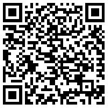 RoosterStudiemateriaal en aankopeVerskaf hier besonderhede van die voorgeskrewe handboek(e) en addisionele studiemateriaal soos boeke, vaktydskrifte, klasaantekeninge en internetbronne. Onderskeid moet deurgaans getref word tussen verpligte voorgeskrewe materiaal/lektuur wat aangekoop moet word, en aanvullende materiaal/lektuur wat op clickUP beskikbaar is (bv skakels na internetwebwerwe/video’s/potgooie). Besonderhede van ander verpligte aankope soos klikkers, laboratoriumdrag, sakrekenaars en sagteware moet ook voorsien word.Programme/Departementele/Modulereëls, vereistes en riglyneAlgemene departementspesifieke beleide, reëls, vereistes en riglyne moet verkieslik in ŉ aparte departementele/programgids verskyn. In die studiegids kan die student dan bloot na hierdie gidse verwys word, terwyl daar toegesien word dat studente toegang tot die relevante dokumente het. In gevalle waar reëls en vereistes slegs op dié spesifieke module betrekking het, kan dit hier uiteengesit word. GrieweprosedureAlle griewe moet skriftelik voorgelê word met besonderhede van die insident of die aard van die klagte. Dit is belangrik dat jy die prosedure wat hier onder uiteengesit is, volg, ten einde die kwessies op te los:Praat met die betrokke dosent oor jou griewe/bekommernisse.Indien die saak nie opgelos is nie, praat met die klasverteenwoordiger. (Die primêre funksie van die klasverteenwoordiger is om as ŉ tweerigtingkommuniekasiekanaal tussen die klas en die dosent op te tree.)Indien die saak nie opgelos is nie, praat met die modulekoördineerder (groot modules met verskeie dosente).Indien die saak nie opgelos is nie, praat met die Departementshoof.Indien die saak steeds nie opgelos is nie, praat met die Dekaan van die Fakulteit.Module-inligtingDoel van die moduleŉ Kort beskrywing van die waarde en belangrikheid van die module binne die raamwerk van die program en/of beroep as geheel (waar van toepassing) word hier voorsien. Die beskrywing behoort nou aan te sluit by die beskrywing in die jaarboek. Module-uitkomsteŉ Beskrywing van wat die module behels word hier gegee (oorweeg “UP Graduate Attributes” – S4691/17, waar van toepassing). ŉ Oorsig van die module kan dalk visueel voorgestel word, met die inhoud wat verder afgebreek word in module-uitkomste.Artikulasie met ander modules in die programHoe skakel hierdie module met ander modules in die leerprogram? ŉ Eenvoudige voorstelling, spinnekopdiagram of geskrewe teks kan gebruik word om onderlinge verhoudings en die logiese opeenvolging van die verskeie modules in die program uit te beeld, en om die module binne die raamwerk van die program as geheel te plaas. Die voorvereistes vir die module moet ook hier uitgespel word.ModulestruktuurWat behels die module? ŉ Beskrywing van wat die module behels word hier gegee. ŉ Oorsig van die module kan aangebied word as ŉ visuele voorstelling met die inhoud uiteengesit in eenhede. Veronderstelde leer Oor watter stel eienskappe (kennis, vaardighede en ingesteldhede) behoort studente te beskik wanneer hulle met hierdie module begin?Kredietuitleg en nosie-ureDie aantal krediete wat aan ŉ module toegeken is, gee ŉ aanduiding van die volume werk wat vereis word vir die voltooiing van die module en berus op die konsep van nosie-ure. Aangesien die gewig van hierdie module x krediete is, behoort jy ŉ gemiddeld van 10x totale studie-ure aan die module te spandeer (1 krediet=10 nosie-ure). Dit sluit tyd vir lesings, werksopdragte, projekte, toetse en eksamens in. Dit beteken dat jy ongeveer ___  ure per week vir 14 weke aan hierdie module moet spandeer. EenhedeDie volgende template kan gebruik word om inligting oor elke eenheid se uitkomste en aktiwiteite oor te dra: Assessering Dit is belangrik om studente in hierdie gedeelte van die studiegids mee te deel wat die titels en die presiese beskrywing van alle assesseringstake in die module is. Assesseringsplan Sluit datums, geleenthede en kriteria in. Voeg asseblief ŉ formule vir die berekening van semesterpunt in. Assesseringskriteria Hier kan u die kriteria aandui wat gebruik sal word om elke leergeleentheid te assesseer. U kriteria moet van die begin van die kursus af vir die studente toeganklik wees  dikwels in die vorm van ŉ rubriek. AssesseringsbeleidBeleidskwessies (soos aangedui in die departementele/programgids) kan hier aangeraak word. Indien nodig kan aspekte soos die volgende kortliks hier aangedui word: slaagvereistes;spesiale vereistes (sub-minima en promosievereistes);beleid aangaande die laat inhandiging van werksopdragte;beleid aangaande afwesigheid van toetse; envereistes vir hereksamens, buitengewone eksamens en siektesertifikate.PlagiaatPlagiaat is ŉ ernstige vorm van akademiese wangedrag. Dit behels die toeëiening van iemand anders se werk om dit later as jou eie aan te bied.  Jy pleeg dus plagiaat wanneer jy iemand anders se geskrewe of kreatiewe werk (woorde, beelde, idees, opinies, ontdekkings, kunswerk, musiek, opnames, rekenaargegenereerde werk, ens) as jou eie aanbied. Handig slegs jou eie oorspronklike werk in. Dui presies en akkuraat aan wanneer jy iemand anders se inligting gebruik. Bronverwysings moet volgens ŉ erkende stelsel gedoen word. Dui aan of jy die inligting van die internet afgelaai het. Vir meer inligting besoek die biblioteek se webtuiste: http://www.library.up.ac.za/plagiarism/index.htm.StudentesteunLaai asseblief ŉ QR-kodeleser op jou selfoon af. Om ŉ QR-kodeleser af te laai, maak die mobieletoepwinkel (App Store, Google Play of Windows Marketplace) oop en soek vir QR-kodelesers. Veiligheid saans en noodgevalle Skakel die Operasionele Bestuursentrum indien jy ŉ veiligheidsbeampte nodig het om jou van jou koshuis na die kampus te vergesel (inligting is op die agterkant van jou studentekaart).Die 24-uur multidissiplinêre UP Krisislyn bied professionele en vertroulike ondersteuning aan slagoffers van misdaad en in tye van trauma. Vir ondersteuning en onmiddellike optrede, skakel die UP Krisislyn by 0800 00 64 28.Veiligheidsbeamptes is van 18:00 tot 06:00 beskikbaar om jou te voet op kampus na en van jou koshuis te vergesel vir die area oos van die Hatfieldkampus tot by die Hillcrestkampus.E-leersteunMeld altyd enige probleem wat jy ondervind by Studentehulplessenaar (Student Help Desk) aan.Praat met die assistente by Studentehulplessenaar (langs die studenterekenaarlaboratoria in IT -Gebou, NW2, RBT, ens).Besoek die oop laboratoria in die Informatorium om probleme by die kantoor van die Studentehulplessenaar aan te meld.Skakel 012 420 3837.Stuur ŉ e-pos aan studenthelp@up.ac.za   Ander ondersteuningsdiensteWeekDatum van kontaksessieEenheid/ TemaKlasvoorbereidingHoofstuk/Aktiwiteit/Artikel/WebwerfHuiswerk, klaswerk, of werkstukke 14 Feb 2019MaandagAreasHandboek: Hfst 3.1-3.5, p21-32Video: https://www.youtube.com/watch?v=GtCYrxxTjH Oefening 3.4: 3, 5, 6, 10 16 Feb 2019WoensdagVolume2233NaamGebou en kamernommerTelefoon-nommerE-pos-adresSpreekureModulekoördineerderProf McMillanDosentDosentDosent Departementele administrateurLaboratoriumassistentTutorsOnderrigassistenteFakulteitstudente-adviseurVakbibliotekarisAnderKontaksessieDagPeriodesTydPlekLesing 1Maandag2 & 39:30-11:30Aldoel Gebou: Lesingsaal 2Lesing 2PraktiesTutoriaalAanlynKlas/ kontaksessiesclickUPPraktiesTutorialeAssesseringOnafhanklike werkAnder: UitstappiesGasdosenteTotale ure ÷ 10 =  credits  (Elke 10 nosie-ure is gelyk aan 1 krediet)Totale ure ÷ 10 =  credits  (Elke 10 nosie-ure is gelyk aan 1 krediet)Totale ure ÷ 10 =  credits  (Elke 10 nosie-ure is gelyk aan 1 krediet)Totale ure ÷ 10 =  credits  (Elke 10 nosie-ure is gelyk aan 1 krediet)Totale ure ÷ 10 =  credits  (Elke 10 nosie-ure is gelyk aan 1 krediet)Totale ure ÷ 10 =  credits  (Elke 10 nosie-ure is gelyk aan 1 krediet)Totale ure ÷ 10 =  credits  (Elke 10 nosie-ure is gelyk aan 1 krediet)Eenheid 1Tema: Week en datum:Eenheid 1Tema: Week en datum:Eenheid 1Tema: Week en datum:Eenheid 1Tema: Week en datum:Eenheid- uitkomsteOnderrig- en leerstrategieë, metodes en aktiwiteiteAssesserings- geleenthedeLeesmateriaal en hulpbronneEenheid 1Tema: Week en datum:Eenheid 1Tema: Week en datum:Eenheid 1Tema: Week en datum:Eenheid 1Tema: Week en datum:Eenheid- uitkomsteOnderrig- en leerstrategieë, metodes en aktiwiteiteAssesserings- geleenthedeLeesmateriaal en hulpbronneTipe assesseringModusAfbakeningAssesserings-instrumentKeerdatumPunte of gewigClickUP Toets 01Voltooi toets op ClickUPHoofstuk 1 tot 5Memorandum Beskikbaar 1 Feb – 17 Feb10Werksopdrag 01: IndividueelHandig in op ClickUPVerwys na matriks 1Maandag, 7 Maart7Werksopdrag 02: IndividueelHandig in op ClickUPMaandag, 25 April8Werksopdrag 03: GroepPowerPoint-skyfies of toep en blogMaandag, 9 Mei15Klastoets 01In die klas geskryfWeek 19 – 23 Februarie10Formele semester- teorietoetsSkriftelikWoensdag, 13 April50FLY@UP:The Finish Line is YoursDink mooi voor jy ná die sluitingsdatum vir aanpassings of kansellering van modules vir ŉ module deregistreer.Spandeer jou tyd wys en werk deurentyd.Mik vir ŉ goeie semesterpunt en moenie op die eksamen staat maak om te slaag nie.www.up.ac.za/fly@upE-pos: fly@up.ac.za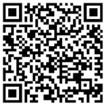 Eenheid vir Persone met GestremdhedeAkademiese ondersteuning vir studente met gestremdhede: OndersteunendetegnologiediensteFasilitering van toets en eksamentoegewingsAansoeke vir toets- en eksamenkonsessiesToeganklike studieruimtes en rekenaarlaboratoriumsVerwysings en aanbevelings vir handboeke in elektroniese formaathttps://www.up.ac.za/disability-unit 012 420 2064E-pos: du@up.ac.za 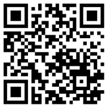 Eenheid vir StudenteberadingVerskaf berading en terapeutiese ondersteuning aan student 012 420 2333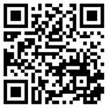 StudentegesondheidsdiensteBevorder en ondersteun student met gesondheid en welstand. 012 420 5233012 420 3423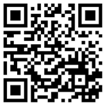 Die BeroepskantoorOndersteun UP-studente en -graduandi terwyl hulle vir hul beroepslewe voorberei. careerservices@up.ac.za012 420 2315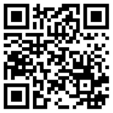 Departement Veiligheidsdienste24-uur Operasionele Bestuursentrum24-hour Operasionele BestuurderKrisislyn012 420-2310012 420-2760083 654 04760800 006 428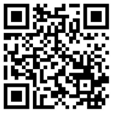 Departement StudentesakeNavrae in verband met studies, akkommodasie, kos, finansies, sosiale aktiwiteite en persoonlike probleme012 420 2371/4001Roosmaryn-gebou, Hatfieldkampus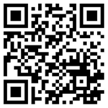 Sentrum vir Seksualiteite, VIGS en GenderIdentifiseer en verskaf opleiding aan eweknie-beraders 012 420 4391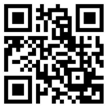 Fooie en befondsinghttp://www.up.ac.za/enquiry www.up.ac.za/fees-and-funding012 420 3111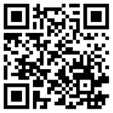 IT HulplessenaarVir IT-verwante navrae012 420 3051studenthelp@up.ac.za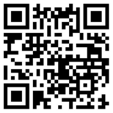 